                     The Iranian Cultural Society of America, ShabahangCelebrate   Nowruz 1402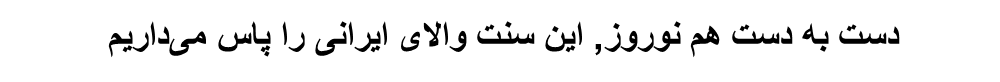 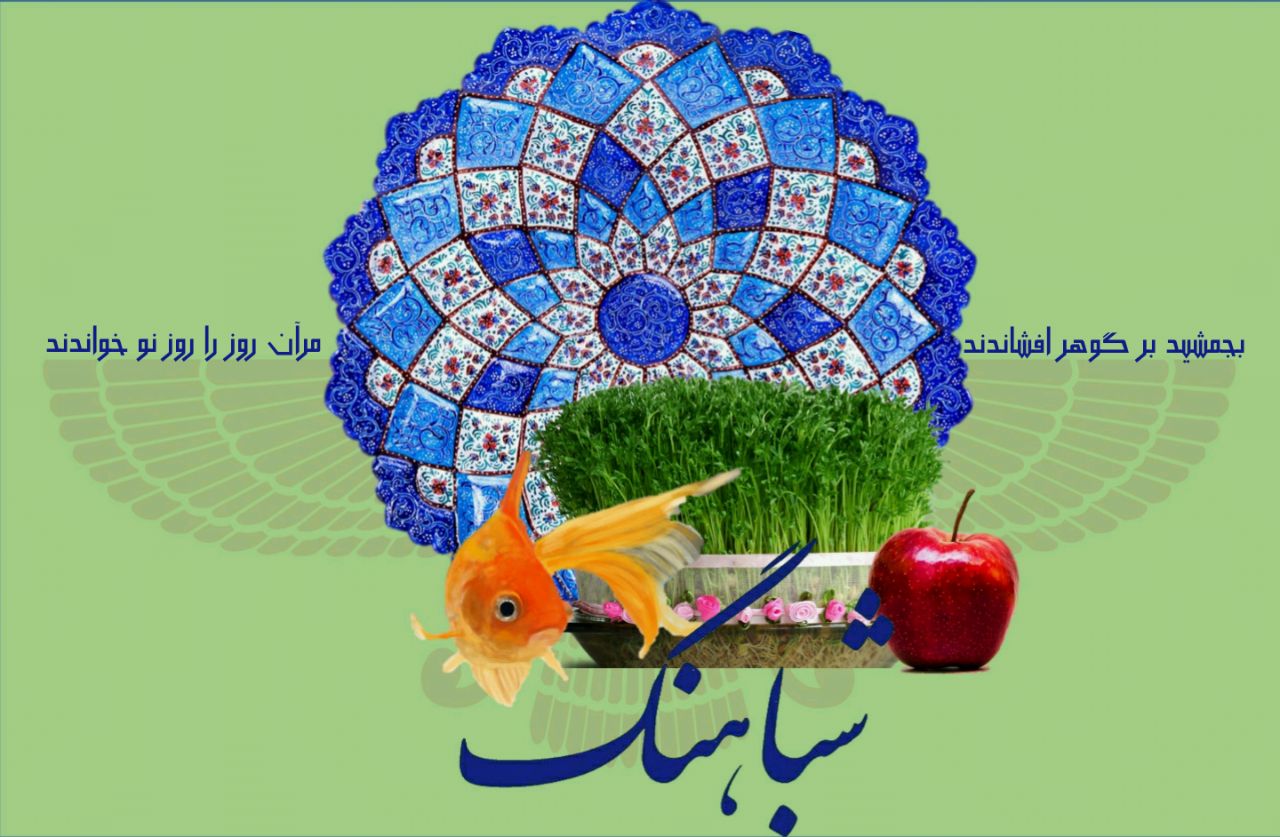                                                         Sunday, March 19, 20236.00 pm to 11:00 pMatSpringfield Country Club400 West Sproul Road Springfield, Springfield, PA 19064Tickets for Members: $70      Non-Members: $85        Children 5-12 years old: $40To pay by check, please make checks payable to Shabahang and mail to: Shabahang, PO Box 148, Gladwyne, PA 19035 You Can also use your Pay Pal account and pay by Pay PalDeadline   March 15, 2023Note:  No ticket will be sold at the door. Since the number of tickets are limited, please make sure you book your seat in advance.Please provide the following information: Name: …………………………………..               Phone No.…………………...... Number of tickets: ……. Adults members …….. Adults non-members …... ChildrenCheck attached: $...................Seat preference (with friends & family):  ……………………………………………….Choice of meal:            ........ Chicken               .............. Fish                 ............VegetarianSabzi polo will serve with all meals. For more information please contact:         Email: habib.nayerahmadi@gmail.com    Zarin Tavakoli: (610) 353-2003  Habib Nayerahmadi: (267)254-9791   Parvaneh Khosravi: (267)205-5945                                               